Unity of PomonaRev. Jan Chase, Minister 11:00 Sunday Celebration ServiceMay Bulletin 2022(Please silence your electronic devices during the service)Welcome & Greetings                         Opening Song “‘” (WOS )       AllPrayer & Lord’s Prayer              Rev. Jan ChaseAnnouncements 		    Rev. Jan & OthersOffering/Donation Blessing:“Divine Love through me, blesses and multipliesAll I am, all I give, all I do and All that I receive.”Daily Word                        Jacqi Morrison & OthersMay Lessons: This month’s lessons are drawn from the many Holidays found in May and from traditional Unity Teachings with an Interfaith Twist. 5/1 “? May the Force Be With You?”     Guest Speaker,         Catherine Rowlee5/8 “Honoring the Mother Within Us”   Rev. Jan Chase5/15 “Let Healing Currents of Energy Bless You”            Rev. Jan Chase5/22 “?or Sam Tharpe on AM Inventions “Open Your Life to Greater Prosperity”   Rev. Jan 5/29 “May All Sentient Beings Be at Peace     Rev. Jan Closing Circle/ Prayer of Protection//Peace The Light of God surrounds us. The Love of God enfolds us. The Power of God protects us. The Presence of God watches over us. Wherever we are, God is. And All is Well. Music to Remind Us.May the Blessing of God Rest upon You (Wings of Song 174)May the blessing of God rest upon you,May God’s peace abide with you,May God’s presence illuminate your heart,Now and forevermore.Ancient Mother (Circle of Song 117)Ancient Mother, I hear your callingAncient Mother, I hear your song.Ancient Mother, I hear your laugher, Ancient Mother, I taste your tears. Magic Penny(Wings of Song 179)#1. Love is something if you give it away,Give it away, Give it away.Love is something if you give it away,You end up having more.(Bridge) It’s just like a magic penny, hold I tight and you won’t have any. Lend it, spend it and you’ll have so many They’ll roll all over the floor, for (Repeat #1)Thank You for your generosity!Because of you, we can do our work! Check out our New Website www.UnityofPomona.org  set up by Andrew  https://www.unityofpomona.org/about-usWe are Happy to Receive as well as to Give!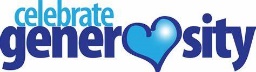 Digital Donations are also accepted on our “Network for Good” DONATE BUTTON on our Sunday Lessons on my Jan Chase Facebook History & Timeline https://www.facebook.com/jan.chase.52  and on our UnityChurchofPomona Facebook Page www.facebook.com/Unity-Church-of-Pomona InformationWe are grateful for Darin Sizemore our technical producer, for Jacqi Morrison our Worship Assistant, and for all who support us in many ways!Sunday Food & Fellowship after our Service: Our Sunday Potlucks are back. Feel free to join us for food after our service and to bring food to share.   Donations go for our paper supplies. Thanks. We celebrate with all who have May Birthdays!Compassionate Pomona May Focus on Health & Wellbeing. DAILY WORDagic Penny5/1 Joy: I carry joy in my heart.5/8 Mother’s Blessings: I bless all mothers everywhere.5/15 Freedom: Taking responsibility for my life leads me to freedom.5/22 Forgive: I begin my journey of forgiveness. 5/29 Comfort: The love in my heart is my comfort.Unity focuses on one of our 12 powers each month.                        In May we focus on POWER, the ability to master, have dominion and control.  The disciple is Philip who represents power over our thoughts and feelings. The corresponding color is purple and   the location is the root of the tongue.                                            Affirmation: I have the power to create my world.2022: Journey of Awakening to the Truth of Our BeingAs Spiritual Beings having an Earthly experience, we can learn to control and expand our mind to gain deeper understanding about ourselves, our relationship to Mother Earth and All our Relations. This year we are looking at our Journey of Awakening to the Truth of our Being and the way Acts of Kindness improve our health, our relationships, and lift up our community. We will also continue to learn from the wisdom of many religious traditions and incorporate various spiritual practices into our services. MAY 2022 CLASSES/ EVENTSOur Sunday Lessons are live-streamed each week at 11 am PDT on Facebook through Jan Chase’s Time-Line and can be found and viewed later via her history. We are also gathering in person. Please join us in the way that works best for you. We hope you will share these timely lessons that help us understand ourselves, our needs, and others in this time of change. Please DONATE. Thank you for your tithes & gifts.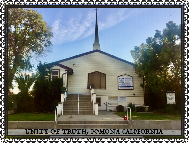 Mondays 5 – 6 pm: Book Study via Zoom with Jan Chase. Belonging to Life: The Journey of Awakening by Mary O’Malley. Zoom https://us02web.zoom.us/j/8282536942 Wed. 6:30 -7:30 pm Meditation/Prayer/Check-In on Zoom                         Meeting ID: 828 253 6942 Join Zoom:  https://us02web.zoom.us/j/8282536942One tap mobile: +16699009128,,8282536942# US Dial by your location: +1 669 900 9128 US (San Jose)Wed. May 11, 2-3:30 pm: Lunch Out Honoring JACQI MORRISON & DARIN SIZEMORE. at Enchanted Rose Tea Parlour, 120 W. Bonita Ave., Unit G, San Dimas Sun. May 29, 1:30 pm: Meditation on our Ancestors. What blessings have our ancestors left us.? What trauma have we inherited from them that needs to be healed? Join us!The 1st Thursday at 9:45-11:30 am PST & 3rd Thursdays at 10 – 11 am. Compassionate Pomona Meetings on Zoom To join the Zoom Meeting click or copy/paste this link:https://us02web.zoom.us/j/87534833472   ID: 875 3483 3472Conversations with the Pomona Police: Tues. 4/8/22 11 am.Ask Renee Barbee reneebarbee7@gmail.com for zoom link.Sun. May 22, 5-6:30 pm: Soul Connections via Zoom Meeting ID: 231 352 7383; Passcode: soulconnec  Sun. May. 15, 1:15 -3:30 pm: Next Unity Board Meeting Zoom https://u1s02web.zoom.us/j/8282536942Phillip Senteno, Director of Forward Progress, continues to collect clothing, shoes, and accessories for Women of Crossroads. Bring to Unity and put downstairs with a note for Phillip. DATES FOR OTHER COMMUNITY EVENTS Compassionate Pomona invites everyone to Focus on Kindness throught out APRIL 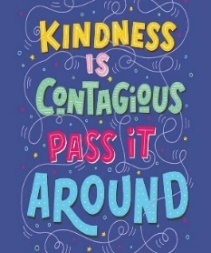 *Watch for Kind Acts, *Perform Kind Acts*Receive Kind Acts Post these with or without Photos:1) Your Social Media with #kindnessPomona2) Compassionate Pomona’s FB www.CompassionatePomona.org Join The Library Foundation & Compassionate Pomona for a 5-Week Book Study on Zoom.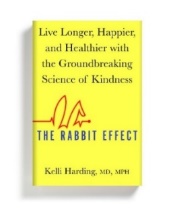 The Rabbit Effect.10 am on the 2nd & 4th Thursdays May 12th & 26th, ending on June 9th.Zoom Link: Meeting ID: 882 0105 1212; code: 513563https://us06web.zoom.us/j/88201051212?pwd=UEtucm1wUlIvVzVFWDMvUngxL2xCZz09Sat. May 7, 3 pm: Buddha Bathing & Interfaith Prayers of Gratitude at Tzu Chi Headquarters, 1100 S. Valley Center Avel, San Dimas 91773Thurs. May 12, 12:30 – 4 pm: Bonhoeffer Festival with Lunch, Guest Speaker Dr. Reggie Williams author of Bonhoeffer’s Black Jesus. Theme: Jesus as a Moral Stranger: A Conversation about the Jesus we (might) know.” at Good Shepherd Church, 1700 N. Towne Ave., Claremont Sat. May 21, 8 am – 12:30 pm: The 16th Annual Million Mother’s March presented by The Kennedy Austin Foundation. At Ganesh Park, 1575 N. White Ave., Pomona 91768SERVING US AT UNITY OF POMONAMINISTER:  Rev. Jan Chase BOARD MEMBERS: Jacqi Morrison & Phillip Senteno co-Presidents, Rev. Jan Chase, Jennifer Derry, Sharen Whitaker,Advisory Board Members: Linda Lowry & Andrew QuinonesBUILDING & GROUNDS: Phillip Senteno, Jacqi Morrison, Andrew Quinones, Robert WilkiewiczMUSIC: Liz Irons, Jennifer Derry, Angela Robertson, Darin SizemoreCOUNTERS: Sharen Whitaker, Treas.; Jacqi Morrison. FELLOWSHIP: Darin Sizemore, Jacqi Morrison, Robert Wilkiewicz, Angela Robertson, All of us! FUNDRAISING: Our Board & Congregation & Robert WilkiewiczMARKETING & MULTIMEDIA: Jan Chase, Jennifer Derry, Andrew QuinonesOFFICE SUPPORT: Sharen Whitaker Office Manager, Jacqi Morrison, Linda Lowry, Jan ChasePOWER POINT OPERATOR:  Jan Chase, Andrew Quinones, Darin Sizemore SANCTUARY PREPARATION: Jacqi Morrison, Jan ChaseSOUND SYSTEM: Jacqi Morrison, Darin Sizemore, TECHNICAL SUPPORT: Andrew Quinones, Darin SizemoreWORSHIP ASSISTANTS:  Jacqi Morrison UNITY OF POMONAA “New Thought” Interfaith Community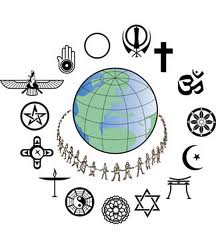 Promoting Peace & Understanding through Spiritual Practices, Study & Service and the “Golden Rule” of all our Faiths..“Centered in God,                                              We Co-Create A World that Works for All.”Open & Affirming. Welcoming People of All Faiths(Our sanctuary art is an expression of the religious diversity welcomed here.)Sunday Celebration Service: 11:00 amLive-streamed and recorded on Jan Chase’s FB                  & saved on Unity of Pomona’s FBChurch Contact Information:524 E. Pasadena St. Pomona, CA 91767Office: 909-629-3035Rev. Jan Chase: Hm: 909-596-4187, Cell: 909-896-0991Email: Janhoshin@aol.com Silent Unity Prayer Line: 1-816-969-2000& Prayer Email: unity.org/prayerWebsite: https://www.unityofpomona.org/ Facebook: Unity Church of Pomona Church Office Hours: Friday Afternoons & by AppointmentCall Jan at 909-596-4187 to schedule AppointmentsMAY 2022 AFFIRMATIONSInner Peace: One with God, I am calm and confident.Guidance: Centered in divine order, I am responsive in every moment. Healing: By spiritual strength, I live in the truth of my wholeness.Prosperity: My good is assured as I rejoice in divine abundance. World Peace: May all beings be blessed and live in peace. 